                                                                                                                                         Принято на сессииСовета депутатов 23.12.2019Р Е Ш Е Н И Е  от 23 декабря 2019г.                              рп. Усть-Абакан                               №  94Об утверждении размера коэффициента вида разрешенного использования земельных участков для расчета арендной платы за использование земель промышленности на территории муниципального образования Усть-Абаканский район в 2017 годуРассмотрев ходатайство Главы Усть-Абаканского района Республики Хакасия, в соответствии со статьями 39.7, 65 Земельного кодекса Российской Федерации, постановлением Правительства Республики Хакасия от 23.02.2008 № 05 «Об утверждении порядка определения размера арендной платы за земельные участки, государственная собственность на которые не разграничена, на территории Республики Хакасия», статьей 23 Устава муниципального образования Усть-Абаканский район, в целях устранения пробела правового регулирования, возникшего в связи с принятием решения Верховного Суда Республики Хакасия от 01.02.2018 № 3а-38/2018 о признании не соответствующим иному правовому акту, имеющему большую юридическую силу, и не действующим с момента принятия в части решения Совета депутатов Усть-Абаканского района Республики Хакасия от 23.03.2017 № 40 «Об утверждении коэффициентов вида разрешенного использования для определения размера арендной платы за использование земельных участков на территории муниципального образования Усть-Абаканский район» Совет депутатов Усть-Абаканского района Республики ХакасияРЕШИЛ:1. Утвердить коэффициент вида разрешенного использования земельных участков из земель промышленности для расчета арендной платы за 2017 год за использование земельных участков, предоставленных организациям горнодобывающей отрасли для производственной деятельности и находящихся за указанными в лицензии на пользование недрами границами территории, выделенной для ведения работ, связанных с пользованием недрами, в размере 2,10.2. Настоящее решение вступает в силу после его официального опубликования и распространяется на правоотношения, возникшие с 01.01.2017.3. Направить настоящее решение для подписания и опубликования в газете «Усть-Абаканские известия» или газете «Усть-Абаканские известия официальные» Главе Усть-Абаканского района Республики Хакасия Е.В. Егоровой.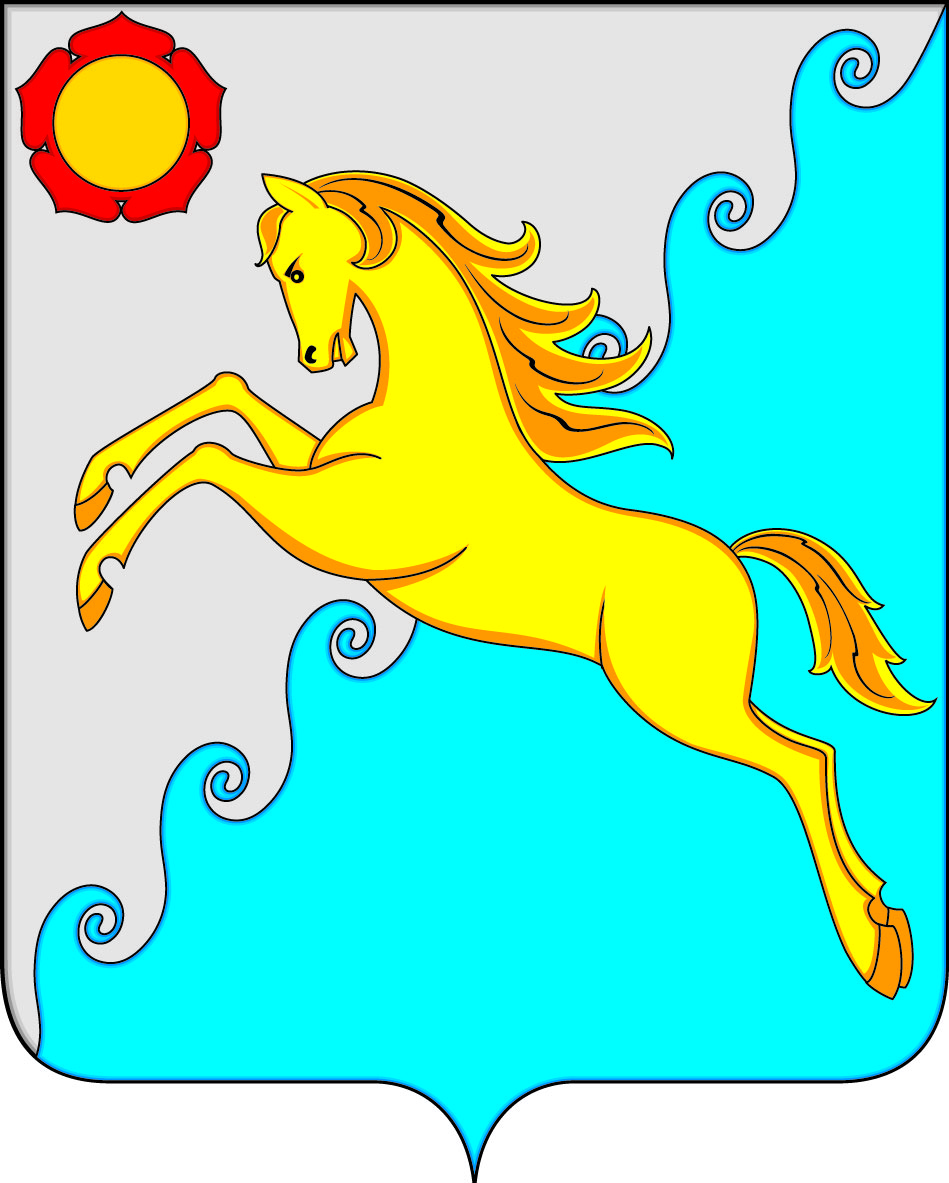 СОВЕТ ДЕПУТАТОВ  УСТЬ-АБАКАНСКОГО РАЙОНА РЕСПУБЛИКИ ХАКАСИЯПредседатель Совета депутатов Усть-Абаканского района_____________ В.М. ВладимировГлава Усть-Абаканского района______________ Е.В. Егорова